Data Set Information Sheet: NodeNS SensorThis “ReadMe.pdf” file was generated on 2021-07-27 by Zheqi YuGENERAL INFORMATIONTitle of DatasetNodeNS Human Activity DatasetAuthor InformationNames: Mr Zheqi Yu, Dr Ahmad Taha, Professor Muhammad Ali Imran, and Dr Qammer AbbasiInstitution: University of GlasgowAddress: James Watt School of Engineering, College of Science and Engineering, University of Glasgow, Glasgow, G12 8QQ Emails: z.yu.2@research.gla.ac.uk; Ahmad.Taha@Glasgow.ac.uk; Muhammad.Imran@glasgow.ac.uk; Qammer.Abbasi@glasgow.ac.uk;Date of data collection:The data was collected over the second week of July 2021.Geographic location of data collection:Room 618, James Watt South Building, Glasgow, G12 8QQ, United Kingdom Information about funding sources that supported the collection of the data: This work was supported in parts byEngineering and Physical Sciences Research Council (EPSRC)grants, EP/T021020/1 and EP/T021063/1.SHARING/ACCESS INFORMATIONLicenses/restrictions placed on the data: NALinks to other publicly accessible locations of the data: NAWas data derived from another source?No Recommended citation for this dataset: Z. Yu et al., "A Radar-Based Human Activity Recognition Using a Novel 3-D Point Cloud Classifier," in IEEE Sensors Journal, vol. 22, no. 19, pp. 18218-18227, 1 Oct.1, 2022, doi: 10.1109/JSEN.2022.3198395.DATA & FILE OVERVIEWDetails of Data Folders and FilesThe dataset was divided into 4 classes, that is, a total of 1011 data samples/files, each represents a particular number of subjects and activities (see Table 1). The main data folder is subdivided into 15 folders corresponding to the 15 classes (see Figure 1 and Table 1).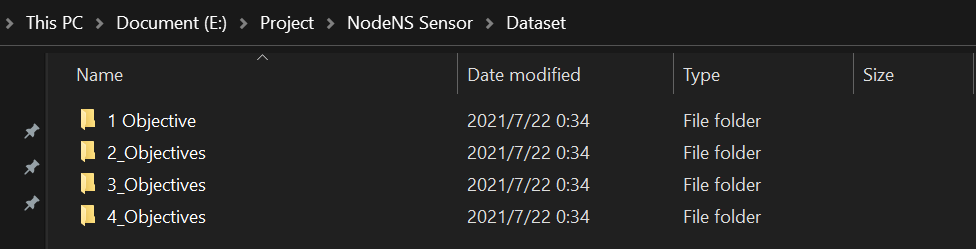 Persons:P1: S1P2: S2P3: S3P4: S4Figure 1 Data folder StructureTable 1 Details of the Data Set (Folders, Files, Description, and Number of Samples)METHODOLOGICAL INFORMATIONDescription of methods used for collection/generation of data: The dataset collects activities through NodeNS Sensor, which using a Window Host computer with Matlab 2020b. Figure 2 (a) and (b) shows the experimental setup which was used to collect the data.Figure 2 (a) is a photo for data collection room (Could we ask about the photo from Dr Ahmad?).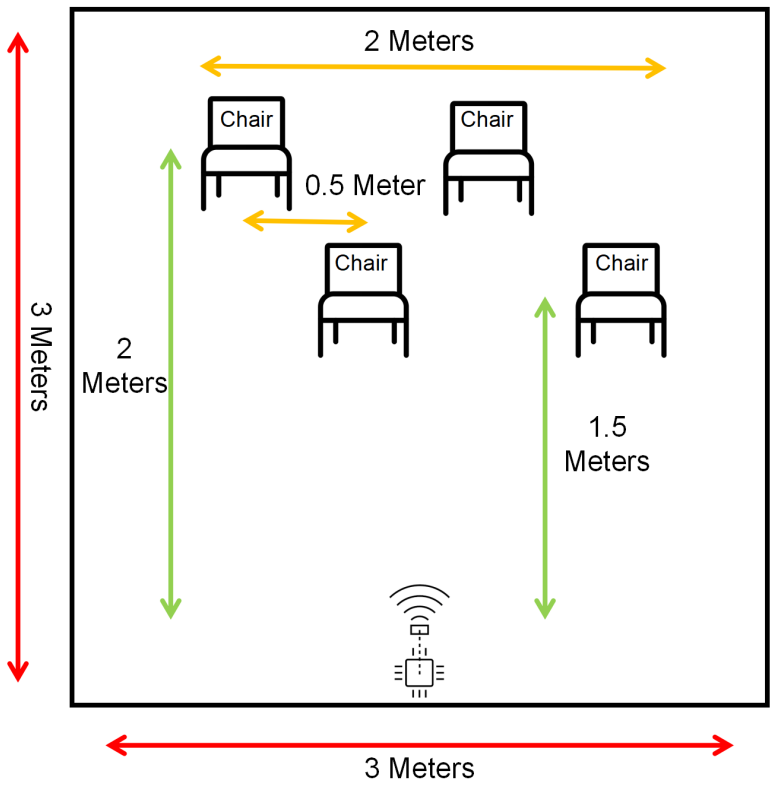 Figure 2b Experimental SetupMethods for processing the data: Figure 3 shows the workflow of the NodeNS sensor performing human activity collection.For NodeNS Sensor: First, connect the sensor with the computer serial port through the USB cable and configure the correct sensor serial communication port in Matlab. Then, use the Matlab Data Acquisition project to open the hardware configuration interface. After setting the path to save the file and loading the hardware configuration, start capturing human body movement information. In this hardware configuration, we used a 3D environment configuration and a fixed 5s acquisition time. Each time of activity point-cloud data collected will be saved in the set path for the mat format. Finally, depending on Matlab plot function can load and show the point-cloud data of the activity again. Figure 4 shows the point-cloud data of the human walking movement captured by the NodeNS sensor.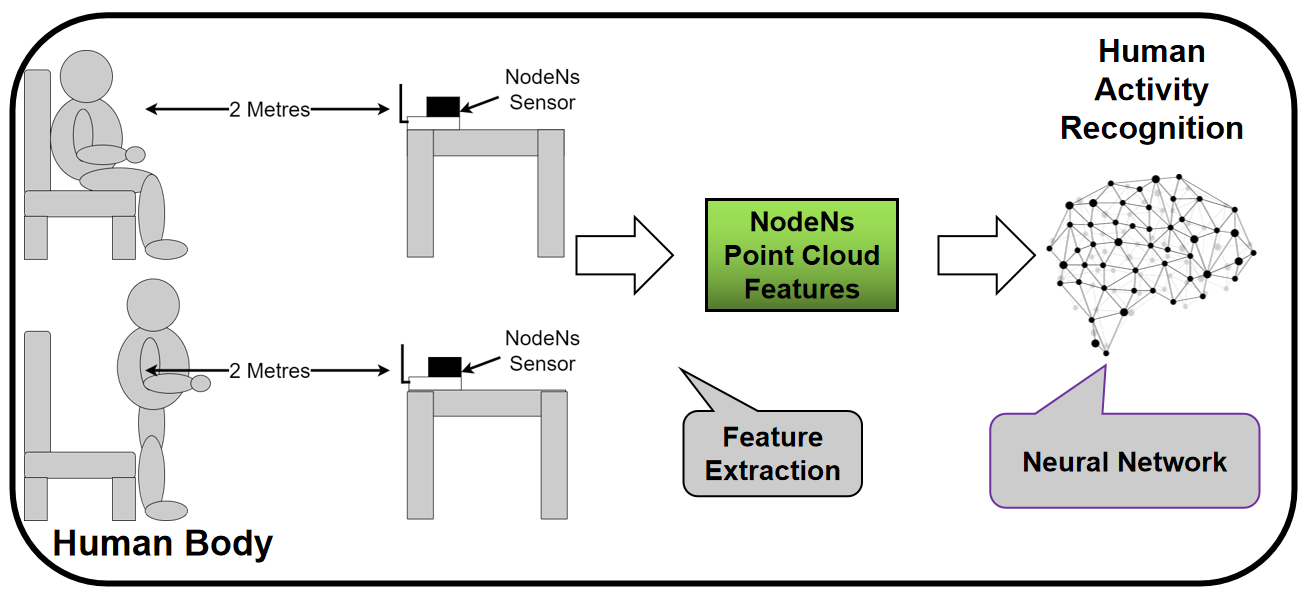 Figure 3 Data flow in the data collection stage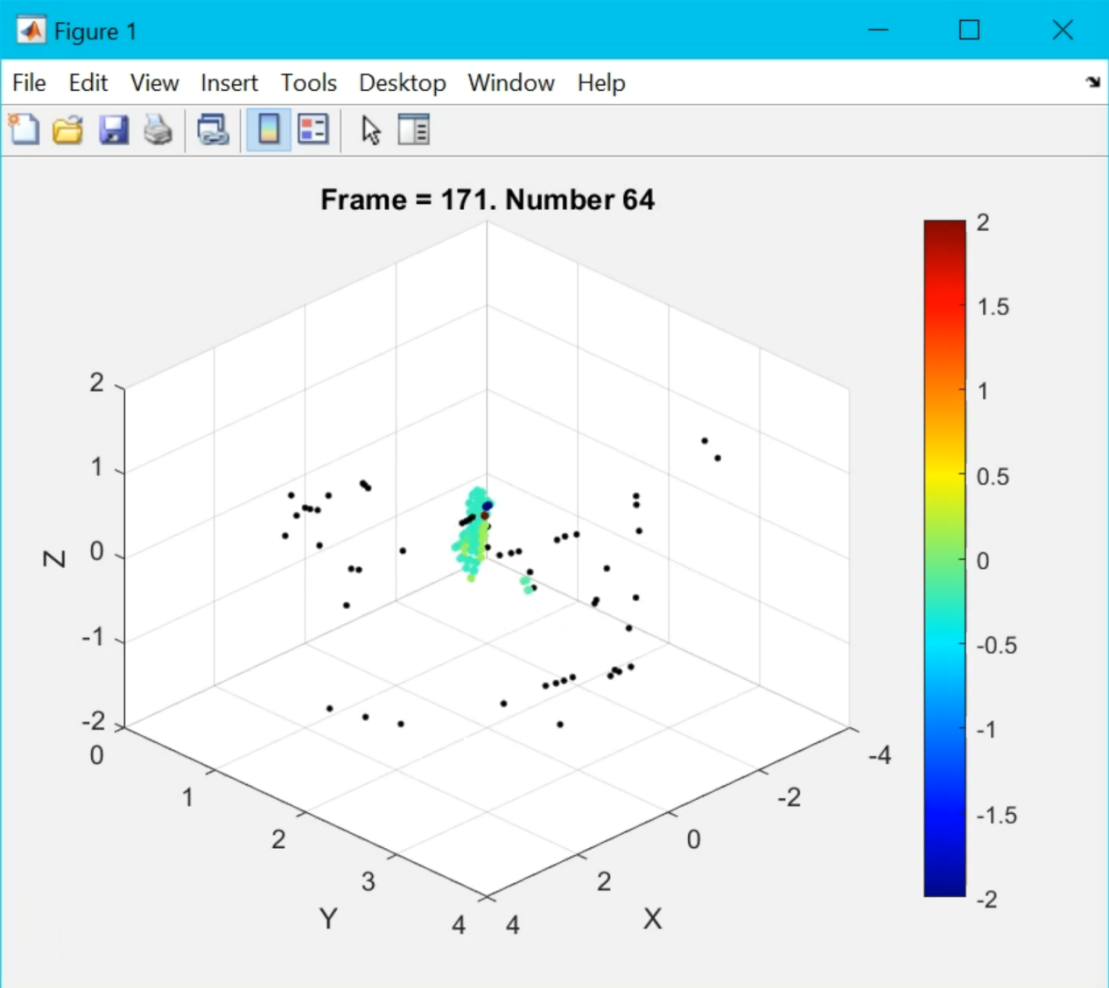 Figure 4 NodeNS Sensor raw information capture of “Walking” activity in "mat" format and the corresponding plot on the MatlabInstrument- or software-specific information needed to interpret the data: NodeNS Sensor Data files are all in “.mat” format which could be opened using Matlab and further processed using python.Number of Subjects Folder NameClass/File NameExperiment: PersonDescription Number of Samples per Class1Sitting1_Sitting P1One subject performing the action of "Sitting" 1011Standing1_Standing P1One subject performing the action of "Standing" 1011Walking1_Walking P1One subject performing the action of "Walking" 1011Fall1_Fall P1One subject performing the action of "Fall" 1011Pick Up1_Pick_Up P1One subject performing the action of "Pick up a box" 10122_Subjects_1_Sitting_1_Standing2_1_Sit_1_Stand 2_Exp_1_1:P2(Sit) + P1(Stand)One subject performing the action of "Sitting" and one subject performing the action of "Standing", at the same time 4022_Subjects_1_Sitting_1_Standing2_1_Sit_1_Stand 2_Exp_1_2:P1(Sit)+P2 (Stand)One subject performing the action of "Sitting" and one subject performing the action of "Standing", at the same time 4022_Subjects_1_Sitting_1_Standing2_1_Sit_1_Stand 2_Exp_1_3:P2(Sit) + P1(Stand)One subject performing the action of "Sitting" and one subject performing the action of "Standing", at the same time 4022_Subjects_1_Sitting_1_Standing2_1_Sit_1_Stand 2_Exp_1_4:P1(Sit) + P2(Stand)One subject performing the action of "Sitting" and one subject performing the action of "Standing", at the same time 4022_Subjects_1_Sitting_1_Pick_Up2_1_Sit_1_Pick_Up2_Exp_2_1:P2(Sit) + P1(Pick)One subject performing the action of "Sitting" and one subject performing the action of "Pick up a box", at the same time 4022_Subjects_1_Sitting_1_Pick_Up2_1_Sit_1_Pick_Up2_Exp_2_2:P1(Sit) + P2(Pick)One subject performing the action of "Sitting" and one subject performing the action of "Pick up a box", at the same time 4022_Subjects_1_Sitting_1_Pick_Up2_1_Sit_1_Pick_Up2_Exp_2_3:P1(Sit) + P2(Pick)One subject performing the action of "Sitting" and one subject performing the action of "Pick up a box", at the same time 4022_Subjects_1_Sitting_1_Pick_Up2_1_Sit_1_Pick_Up2_Exp_2_4:P2(Sit) + P1(Pick)One subject performing the action of "Sitting" and one subject performing the action of "Pick up a box", at the same time 4022_Subjects_1_Standing_1_Pick_Up2_1_Sit_1_Pick_Up2_Exp_3_1:P2(Stand) + P1(Pick)One subject performing the action of "Standing" and one subject performing the action of "Pick up a box", at the same time 3922_Subjects_1_Standing_1_Pick_Up2_1_Sit_1_Pick_Up2_Exp_3_2:P1(Stand) + P2(Pick)One subject performing the action of "Standing" and one subject performing the action of "Pick up a box", at the same time 3922_Subjects_1_Standing_1_Pick_Up2_1_Sit_1_Pick_Up2_Exp_3_3:P1(Stand) + P2(Pick)One subject performing the action of "Standing" and one subject performing the action of "Pick up a box", at the same time 3922_Subjects_1_Standing_1_Pick_Up2_1_Sit_1_Pick_Up2_Exp_3_4:P2(Stand) + P1(Pick)One subject performing the action of "Standing" and one subject performing the action of "Pick up a box", at the same time 3933_Subjects_1_Sitting1_Standing_1_Pick_Up3_1_Sit_1_Stand_1_Pick_Up3_Exp_1_1:P3(Sit) + P2(Stand) + P3(Pick)One subject performing the action of "Sitting", one subject performing the action of "Standing" and one subject performing the action of "Pick up a box", at the same time9333_Subjects_1_Sitting1_Standing_1_Pick_Up3_1_Sit_1_Stand_1_Pick_Up3_Exp_1_2:P1(Sit) + P3(Stand) + P2(Pick)One subject performing the action of "Sitting", one subject performing the action of "Standing" and one subject performing the action of "Pick up a box", at the same time9333_Subjects_1_Sitting1_Standing_1_Pick_Up3_1_Sit_1_Stand_1_Pick_Up3_Exp_1_3:P2(Sit) + P1(Stand) + P3(Pick)One subject performing the action of "Sitting", one subject performing the action of "Standing" and one subject performing the action of "Pick up a box", at the same time9333_Subjects_1_Standing_1_Pick_Up_1_Sitting3_1_Stand_1_Pick_Up_1_Sit3_Exp_3_1:P1(Sit) + P3(Stand) + P2(Pick)One subject performing the action of "Standing", one subject performing the action of "Pick up a box" and one subject performing the action of "Sitting", at the same time6233_Subjects_1_Standing_1_Pick_Up_1_Sitting3_1_Stand_1_Pick_Up_1_Sit3_Exp_5_1:P3(Sit) + P2(Stand) + P1(Pick)One subject performing the action of "Standing", one subject performing the action of "Pick up a box" and one subject performing the action of "Sitting", at the same time6233_Subjects_1_Pick_Up_1_Sitting_1_Standing3_1_Pick_Up_1_Sit_1_Stand3_Exp_2_1:P2(Sit) + P1(Stand) + P3(Pick)One subject performing the action of "Pick up a box", one subject performing the action of "Sitting" and one subject performing the action of "Standing", at the same time6233_Subjects_1_Pick_Up_1_Sitting_1_Standing3_1_Pick_Up_1_Sit_1_Stand3_Exp_4_1:P3(Sit) + P2(Stand) + P1(Pick)One subject performing the action of "Pick up a box", one subject performing the action of "Sitting" and one subject performing the action of "Standing", at the same time6244_Subjects_1_Sitting_1_Standing_1_Pick_Up_1_Sitting4_1_Sit_1_Stand_1_Pick_Up_1_Sit 4_Exp_1_1:P3(Sit) + P2(Stand) + P4(Pick) + P1(Sit)One subjects performing the action of "Sitting", one subject performing the action of "Standing", one subject performing the action of "Pick up a box" and one subjects performing the action of "Sitting", at the same time8044_Subjects_1_Sitting_1_Standing_1_Pick_Up_1_Sitting4_1_Sit_1_Stand_1_Pick_Up_1_Sit 4_Exp_1_2:P1(Sit) + P3(Stand) + P2(Pick) + P4(Sit)One subjects performing the action of "Sitting", one subject performing the action of "Standing", one subject performing the action of "Pick up a box" and one subjects performing the action of "Sitting", at the same time8044_Subjects_1_Sitting_1_Standing_1_Pick_Up_1_Sitting4_1_Sit_1_Stand_1_Pick_Up_1_Sit 4_Exp_1_3:P4(Sit) + P1(Stand) + P3(Pick) + P2(Sit)One subjects performing the action of "Sitting", one subject performing the action of "Standing", one subject performing the action of "Pick up a box" and one subjects performing the action of "Sitting", at the same time8044_Subjects_1_Sitting_1_Standing_1_Pick_Up_1_Sitting4_1_Sit_1_Stand_1_Pick_Up_1_Sit 4_Exp_3_3:P4(Sit) + P1(Stand) + P2(Pick) + P3(Sit)One subjects performing the action of "Sitting", one subject performing the action of "Standing", one subject performing the action of "Pick up a box" and one subjects performing the action of "Sitting", at the same time8044_Subjects_1_Sitting_1_Sitting_1_Standing_1_Pick_Up4_1_Sit_1_Sit_1_Stand_1_Pick_Up4_Exp_2_1:P3(Sit) + P2(Sit) + P4(Stand) + P1(Pick)One subjects performing the action of "Sitting", one subject performing the action of "Sitting", one subject performing the action of "Standing" and one subjects performing the action of "Pick up a box", at the same time3044_Subjects_1_Pick_Up_1_Sitting_1_Sitting_1_Standing4_1_Pick_Up_1_Sit_1_Sit_1_Stand4_Exp_2_2:P3(Pick) + P2(Sit) + P4(Sit) + P1(Pick)One subjects performing the action of "Pick up a box", one subject performing the action of "Sitting", one subject performing the action of "Sitting" and one subjects performing the action of "Standing", at the same time3044_Subjects_1_Pick_Up_1_Sitting_1_Sitting_1_Standing4_1_Pick_Up_1_Sit_1_Sit_1_Stand4_Exp_3_1:P2(Pick) + P3(Sit) + P4(Sit) + P1(Stand)One subjects performing the action of "Pick up a box", one subject performing the action of "Sitting", one subject performing the action of "Sitting" and one subjects performing the action of "Standing", at the same time3044_Subjects_1_Standing_1_Pick_Up_1_Sitting_1_Sitting4_1_Stand_1_Pick_Up_1_Sit_1_Sit4_Exp_2_3:P3(Stand) + P2(Pick) + P4(Sit) + P1(Sit)One subjects performing the action of "Standing", one subject performing the action of "Pick up a box", one subject performing the action of "Sitting" and one subjects performing the action of "Sitting", at the same time3044_Subjects_1_Standing_1_Pick_Up_1_Sitting_1_Sitting4_1_Stand_1_Pick_Up_1_Sit_1_Sit4_Exp_3_2:P1(Stand) + P2(Pick) + P3(Sit) + P4(Sit)One subjects performing the action of "Standing", one subject performing the action of "Pick up a box", one subject performing the action of "Sitting" and one subjects performing the action of "Sitting", at the same time30